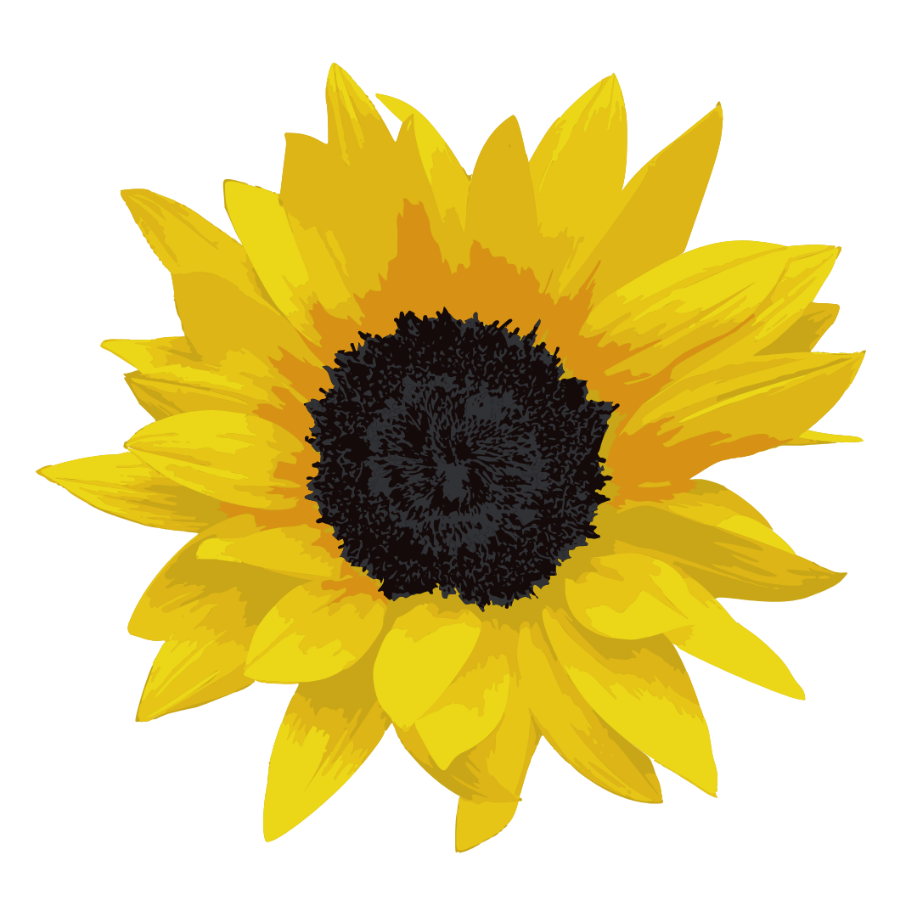 Diese Sonnenblumen sind unserDankeschönfür alle Corona-Krisen-helferinnen und -helfer!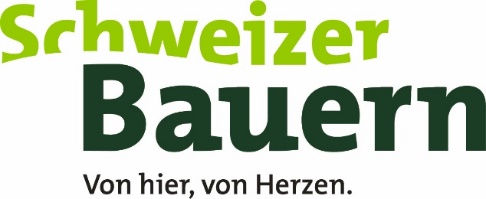 